*CME Credit-Seminar2015 OMI and OSF Seminars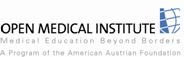 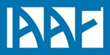 2015 OMI and OSF Seminars2015 OMI and OSF Seminars2015 OMI and OSF Seminars2015 OMI and OSF Seminars2015 OMI and OSF Seminars2015 OMI and OSF SeminarsDATETOPICCOURSE DIRECTOR(S)ACADEMIC INSTITUTIONSApplication DeadlineJanuary 4 – 10 Pediatric Radiology* Sudha Anupindi, MDErich Sorantin, MDChildren’s Hospital of PhiladelphiaMedical University of Graz15.10.2014January 11 – 17  Trauma & Emergency SurgerySoumitra Eachempati, MDRichard Kdolsky, MDWeill Cornell/NYPHMedical University of Vienna15.10.2014January 18 – 24 Temporal Bone SurgerySamuel Selesnick, MDGerhard Moser, MDWeill Cornell/NYPHParacelsus Medical University Salzburg15.10.2014January 25 – 31 IPCITBAOSF; by invitation only 25.10.2014February 15 – 21 Bone and Joint Surgery Mathias Bostrom, MD Ulrich Dorn, MD Reinhard Windhager, MDWeill Cornell/NYPH/HSSParacelsus Medical University Salzburg Medical University of Vienna 15.10.2014March 1 – 7 NeurologyMatthew Fink, MDEugen Trinka, MDWeill Cornell/NYPHParacelsus Medical University Salzburg15.10.2014March 8 -- 14Pediatric Cardiology *Shobha Natarajan, MDJörg Ingolf Stein, MD            Children’s Hospital of PhiladelphiaMedical University of Innsbruck15.10.2014March 15 – 21 AnesthesiologyHugh C. Hemmings, Jr., MD Peter Gerner, MDWeill Cornell/NYPHParacelsus Medical University Salzburg15.10.2014March 22 – 28 OphthalmologyGary J. Lelli, Jr., MD Susanne Binder, MDWeill Cornell/NYPHRudolfsstiftung Vienna15.10.2014April 12 – 18 Neonatology Phyllis Dennery, MD Berndt Urlesberger, MDChildren’s Hospital of PhiladelphiaMedical University of Graz 15.10.2014April 19 -- 25Applied Clinical Research *Dennis Durbin, MDChildren’s Hospital of Philadelphia 15.10.2014April 26 – May 2 OtolaryngologyMichael G. Stewart, MDGerhard Rasp, MDWeill Cornell/NYPHParacelsus Medical University Salzburg15.10.2014May 3 – 9 PathologyJennifer Brainard, MD Dontscho Kerjaschki. MDCleveland ClinicMedical University of Vienna31.01.2015May 10 – 16 Pediatric Urology *Michael Carr, MD TBAChildren’s Hospital of PhiladelphiaTBA 31.01.2015May 17 – 23 Maternal & Infant HealthRichard A. Polin, MDFriedrich Reiterer, MDColumbia University/NYPH Medical University of Graz31.01.2015May 24 – 30 Infectious DiseasesRoy M. Gulick, MDWolfgang Graninger, MDWeill Cornell/NYPHMedical University of Vienna31.01.2015May 31 – June 6 Behavioral Pediatrics & Child Development *Susan E. Levy, MDClaudia Klier, MDChildren’s Hospital of PhiladelphiaMedical University of Vienna31.01.2015June 7 – 13 General Pediatrics Louis M. Bell, MDReinhold Kerbl, MD      Children’s Hospital of PhiladelphiaMedical University of Graz/Leoben31.01.2015June 14 – 20 Rehabilitation MedicineMichael O’Dell, MDElisabeth Preisinger, MDWeill Cornell/NYPHMedical University of Vienna 31.01.2015June 21 – 27 Oncology A: Hematologic Malignancies *Thomas J. Fahey, Jr., MDDavid G. Pfister, MD Weill Cornell/NYPH/ Memorial Sloan-Kettering Cancer Center31.01.2015June 28 – July 4 OB/GYN Frank Chervenak, MD Christian Dadak, MD Weill Cornell/NYPHMedical University of Vienna31.01.2015July 5 – 11 ESU Master Class in UrologyTBAWeill Cornell/NYPHEuropean Association of Urology 31.03.2015July 12 – 18 DermatologyRichard D. Granstein, MDGeorg Stingl, MDWeill Cornell/NYPHMedical University of Vienna31.01.2015July 19 – 25 Internal MedicineJoseph Tenenbaum, MDColumbia University/NYPH31.01.2015August 30 – September 5Family Medicine *J. Lloyd Michener, MDManfred Maier, MDDuke University Medical University of Vienna 31.05.2015September 13 – 19  NeurosurgeryJared Knopman, MDClaudius Thomé, MDWeill Cornell/NYPHMedical University of Innsbruck31.05.2015September 20 – 26 International Atherosclerosis Society/Weill Cornell Seminar in Lipid MetabolismAntonio M. Gotto, Jr., MDWeill Cornell International Atherosclerosis Foundation31.05.2015September 27 – October 3Diagnostic ImagingDavid W. Trost, MDKlaus Hergan, MDWeill Cornell/NYPHParacelsus Medical University Salzburg31.05.2015October 4 – 10 Medical Education *Stephen Ludwig, MD Children’s Hospital of Philadelphia31.05.2015October 11 – 17 CardiologyPaul D. Kligfield, MDGerald Maurer, MDWeill Cornell/NYPHMedical University of Vienna 31.05.2015October 18 – 24 PsychiatryMichael Sacks, M.D.  Wolfgang Fleischhacker, M.D.Weill Cornell/NYPHMedical University of Innsbruck31.05.2015October 25 – 31 Cardiac SurgeryEdward Soltesz, MDGünther Laufer, MD Cleveland ClinicMedical University of Vienna 31.05.2015December 6 – 12  Oncology B:  Soft Tissue, Bone, and Skin Malignancies *Thomas J. Fahey, Jr., MDDavid G. Pfister, MD Weill Cornell/NYPH/ Memorial Sloan-Kettering Cancer Center31.05.2015December 13 – 19   DiabetesRobin S. Goland MDMichael Roden, MD Columbia University/NYPH     German Diabetes Center (DDZ)31.05.2015